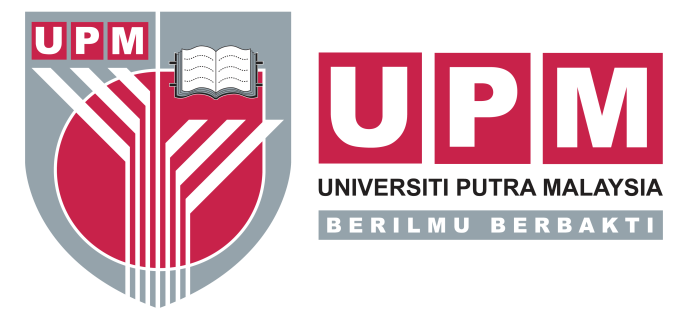 CURRICULUM VITAE
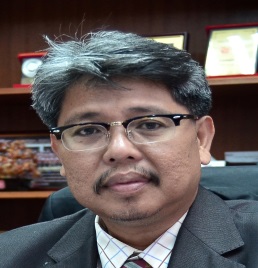 PROF. MADYA DR. ABDUL RASID BIN JAMIANDepartment of Language And Humanities Education,Faculty of Educational Studies,Universiti Putra Malaysia,43400 UPM Serdang, SelangorT: 03-8946 8182F: 03-8946 8222E: arasid@upm.edu.myCURRICULUM VITAEA. MAKLUMAT UMUM (GENERAL INFORMATION)A. MAKLUMAT UMUM (GENERAL INFORMATION)Nama (Name)ABDUL RASID BIN JAMIANGelaran (Title)PROFESOR MADYA DR.Jawatan (Position)KETUA JABATANKelayakan (Qualification)DOKTOR FALSAFAHJabatan (Department)JABATAN PENDIDIKAN BAHASA DAN KEMANUSIAANBidang Kepakaran
(Area of Specialisation) PENDIDIKAN BAHASA MELAYUEmailarasid@upm.edu.myPhone 03-89468182Homepagehttps://rasidjamian.wixsite.com/curriculumvitaeB. BIODATAPengenalanProf. Madya Dr. Hj. Abdul Rasid bin Jamian dilahirkan pada 10 Mei 1964 di Kota Tinggi, Johor. Malaysia. Dilahirkan dalam keluarga anggota polis dan mempunyai 6 orang adik beradik. Beliau berkahwin pada Jun 1987 dan mempunyai 3 orang anak.Dr. Abdul Rasid memperoleh pendidikan awal pada 1971 di Sekolah Abdullah, Sg. Mati Muar, Johor sehingga darjah 6. Kemudian meneruskan persekolahan di SM Bukit Gambir, Muar, Johor sehingga tingkatan 3. Setelah memperoleh Sijil Rendah Pelajaran yang cemerlang, beliau berpindah ke SM Tengku Mahmood Iskandar, Sg. Mati, Muar, Johor dalam aliran sains sehingga tamat tingkatan 5. Selepas berjaya memperoleh kepujian dalam Sijil Pelajaran Malaysia, dapat melanjutkan persekolahan di tingkatan 6 di SM Sains Johor, Kluang, Johor. Selepas itu, beliau dapat melanjutkan pengajian dalam bidang perguruan di Maktab Perguruan Sultan Idris, Tanjung Malim, Perak pada 1983 hingga 1985 dalam bidang Pendidikan Awal Kanak-kanak (Pengajian Melayu).Pengalaman dalam dunia pendidikan bermula pada tahun 1985 iaitu berkhidmat sebagai guru di SK (Felda) Tementi, Triang, Pahang sehingga 1990. Kemudian berkhidmat di SK Seri Bandan, Batu Pahat, Johor sehingga 1994. Beliau melanjutkan pengajian dalam bidang Bacelor Pendidikan (Pengajaran Bahasa Malaysia Sebagai Bahasa Pertama) di Universiti Pertanian Malaysia 1994/1997 dan seterusnya berkhidmat sebagai guru di sekolah menengah sehingga pada tahun 1997 hingga 1999. Jawatan tertinggi di peringkat sekolah iaitu Guru Penolong Kanan Kokurikulum. Beliau melanjutkan pengajian dalam Master Sastera (Bahasa Melayu) 1997 – 1999 di Universiti Putra Malaysia. Selepas tamat peringkat Master tersebut beliau telah dilantik sebagai pensyarah Pendidikan Bahasa Melayu di Fakulti Pengajian Pendidikan pada Julai 1999 sehingga kini. Pada tahun 2002 beliau memperoleh Ijazah Doktor Falsafah dalam bidang Bahasa Melayu di Universiti Putra Malaysia. Bidang yang diceburi iaitu Pengajaran Bahasa Melayu dan Perkembangan Bahasa Melayu khususnya dalam bidang pengajaran dan pembelajaran. Beliau banyak menjalankan penyelidikan yang berkait dengan pendidikan khususnya dalam pengajaran dan pembelajaran Bahasa Melayu di peringkat sekolah rendah mahupun sekolah menengah. Pada 2006 telah berjaya memenangi Pingat Perak dalam Pameran Reka Cipta, Penyelidikan dan Inovasi, UPM (Pedagogi Guru Bahasa Melayu Dalam Kalangan Murid Lemah). Penerbitan dihasilkan khususnya dalam Pengajaran dan Pembelajaran Bahasa Melayu, Perkembangan Bahasa Melayu dan Pendidikan. Pernah menjawat sebagai Pengetua Kolej Kedua (2006), Pengetua Kolej Keenam (2007-Disember 2009), Universiti Putra Malaysia. Seterusnya menjawat jawatan Timbalan Pengarah, Pusat Alumni UPM (15 Februari 2012 hingga 30 April 2013). Saya pernah menjawat jawatan Pengarah Pusat Kokurikulum dan Pembangunan Pelajar, Universiti Putra Malaysia bermula pada 1 Mei 2013 hingga 31 April 2016. Sekarang Professor Madya (DS54) di Jabatan Pendidikan Bahasa dan Kemanusiaan, Fakulti Pengajian Pendidikan. Pada Mac 2017 hingga Jun 2017 dilantik sebagai Profesor Tamu di Jabatan Pengajian Bahasa Asian di Universiti Goethe, Frankfurt, German. Pada 23 Mei 2017 telah menyampaikan Syarahan Profesor Jemputan di Goethe Universiti, Frankfurt, German. Mulai 1 Jun 2017 menjawat jawatan Ketua Jabatan Pendidikan Bahasa dan Kemanusiaan, Fakulti Pengajian Pendidikan, Universiti Putra Malaysia.Jawatan yang pernah disandang:Penolong Setiausaha Latihan Mengajar dan Praktikum Kaunseling, FPP, UPMSetiausaha Latihan Mengajar dan Praktikum Kaunseling, FPP, UPMPengetua Kolej Kedua, UPMPengetua Kolej Keenam, UPMTimbalan Pengarah, Pusat Alumni, UPMPengarah, Pusat Kokurikulum dan Pembangunan Pelajar, UPMKetua Jabatan Pendidikan Bahasa dan Kemanusiaan, Fakulti Pengajian Pendidikan, UPM.Hubungi: +6010-5741574Email: arasid@upm.edu.myC. BIDANG PENYELIDIKAN (RESEARCH AREA)Pendidikan Bahasa MelayuPembangunan Kemenjadian MuridD. PENYELIDIKAN SEMASA (CURRENT RESEARCH)E. PENERBITAN (PUBLICATION)Penerbitan Jurnal (CIJ & Non CIJ)Abd. Rahim Bakar, Mohd Majid Konting, Abdul Rasid Jamian, & Novel Lyndon. (2008). “Teaching efficacy of Universiti Putra Malaysia trainee teachers in teaching Malay language as a first language.” Pertanika Journal of Social Science & Humanities. UPM. vol. 16. Issue 1, 1-14. Abd. Rahim Bakar, Mohd Majid Konting, Abdul Rasid Jamian, & Novel Lyndon. (2008). “Teaching efficacy of Universiti Putra Malaysia science student teachers.” College Student Journal, 42(2), June part B: 493-509. Ramlah Hamzah, Norhayat Marzuki, Sharifah Nor, Arshad Samad, Wan Zah Wan Ali, Kamariah Hj. Abu Bakar, Othman Mohamed, Rohani Ahmad Tarmizi, Abdul Rasid Jamian & Siti Suria Salim. (2008). “Pengajaran mata pelajaran teknikal dan vokasional dan pelajar berisiko.” Jurnal Persatuan Pendidikan Teknik & Vokasional Malaysia (PTVM). Jil. 2, bil. 2, 63-71. Wan Zah Wan Ali, Sharifah Md Nor, Siti Suria Salim, Othman Mohamed, Kamariah Abu Bakar, Arshad A. Samad, Ramlah Hamzah, Rohani Ahmad Tarmizi, Abdul Rasid Jamian & Norhayat Marzuki. (2009). “Persepsi pelajar berisiko terhadap iklim pembelajaran.” Gema - Jurnal Pendidikan Malaysia. Jil. 34, bil. 1.Kamariah Abu Bakar, Rohani Ahmad Tarmizi, Sharifah Md Nor, Wan Zah Wan Ali, Ramlah Hamzah, Arshad Abdul Samad, & Abdul Rashid Jamian. (2010). “Teachers and learner’s perspectives on learning Mathematics for at-risks students.” Procedia Social and Behavioral Sciences. Vol. 8. 393-402.Yusfarina Mohd Yussof & Abdul Rasid Jamian. (2011). “Pembinaan negara bangsa dan identiti kebangsaan melalui pemerkasaan bahasa dalam sistem persekolahan.” Diges Pendidik. Universiti Sains Malaysia. Jil. 11, Bil. 1.  10-16. Abdul Rasid Jamian. (2011). “Permasalahan kemahiran membaca dan menulis bahasa Melayu murid-murid sekolah rendah di luar bandar.” Jurnal Pendidikan Bahasa Melayu (MyLEJ). Universiti Kebangsaan Malaysia. Jil. 1, 1-17. Abdul Rasid Jamian, Shamsudin Othman & Norzila Md. Yusof. (2011). “Keberkesanan cerpen dalam mempertingkat prestasi penulisan karangan bahasa Melayu dalam kalangan murid.” Jurnal Pendidikan Bahasa Melayu (MyLEJ). Universiti Kebangsaan Malaysia. Jil. 2, 45-57.Abdul Rasid Jamian, Shamsudin Othman, & Humaizah Hashim. (2012). “Persepsi guru terhadap penggunaan kartun dalam transformasi pengajaran penulisan karangan bahasa Melayu.” Jurnal Pendidikan Bahasa Melayu (MyLEJ). Vol. 2, Bil. 1 (Mei). 129-140.Abdul Rasid Jamian, Norhashimah Hashim & Shamsudin Othman. (2012). “Multimedia interaktif mempertingkat pembelajaran kemahiran membaca murid-murid PROBIM.” Jurnal Pendidikan Bahasa Melayu (MyLEJ). Vol. 2,Bil. 2 (Nov). 46-53.Rozita Radhiah Said & Abdul Rasid Jamian. (2012). “Amalan pengajaran karangan guru cemerlang di dalam bilik darjah masih dibelenggu amalan tradisional: Kajian satu kes pelbagai lokasi.” Asia Pacific Journal of Educators and Education. Vol. 27. 51-68.Abdul Rasid Jamian & Rashidah Baharom. (2012). “The application of teaching aids and school supportive factors in learning reading skill among the remedial students in under enrolment schools.” Procedia-Social and Behavioral Sciences. Vol. 35. 187-194.Yusfarina Mohd Yussof, Abdul Rasid Jamian, Samsilah Roslan, Zaitul Azma Zainon Hamzah & Muhammad Kamarul Kabilan. (2012). “Enhancing reading comprehension through cognitive and graphic strategies: A constructivism approach.” Procedia-Social and Behavioral Sciences. Vol. 64, 151-160.Yusfarina, M.Y., Abdul Rasid, J., Zaitul Azma, Z.H., & Samsilah, R. (2013). “Students’ reading comprehension perfomance with emotional literacy-based strategy intervention.” International Journal of Education and Literacy Studies. Australian International Academic Centre Pty. Ltd. 2201-5698 online.Abdul Rasid Jamian, Shamsudin Othman & Sufiza Ishak. (2013). “Interaksi lisan dalam pengajaran dan pembelajaran bahasa Melayu.” Jurnal Pendidikan Bahasa Melayu (MyLEJ). Vol. 3, Bil. 1 (Mei). 42-51.Abdul Rasid Jamian, Shamsudin Othman & Norzila Md. Yusof. (2013). “Keberkesanan cerpen dalam mempertingkat prestasi penulisan karangan Bahasa Melayu dalam kalangan murid.” Jurnal Bahasa. Jil. 3, Bil. 1 (Jun). 19-26.Abdul Rasid Jamian & Hasmah Ismail. (2013). “Pelaksanaan pembelajaran menyeronokkan dalam pembelajaran Bahasa Melayu.” Jurnal Pendidikan Bahasa Melayu (MyLEJ). Vol. 3, Bil. 2 (Nov). 49-63.Shamsudin Othman & Abdul Rasid Jamian. (2013). “Pelaksanaan elemen sastera dalam pengajaran dan pembelajaran seni bahasa Kurikulum Standard Sekolah Rendah.” Jurnal Bahasa. Jil. 13, Bil. 2. 292-312.Zuraini Jusoh & Abdul Rasid Jamian. (2014). “Kesan bercerita terhadap pencapaian penulisan karangan naratif bahasa Melayu.” Jurnal Pendidikan Bahasa Melayu (MyLEJ). Vol. 4, Bil. 1. (Mei). 11-18.Abdul Rasid Jamian, Shamsuddin Othman & Nur Farah Athirah Khuzaini. (2014). “Strategi pengajaran dan pembelajaran tatabahasa bahasa Melayu.” Jurnal Pertanika Mahawangsa. Bil. 1 Isu 2. 155-163.Abdul Rasid Jamian. (2015). “Keupayaan guru pelatih terhadap pelaksanaan aktiviti semasa latihan mengajar dalam pembentukan guru novis.” Gema - Jurnal Pendidikan Malaysia. Vol. 40, Jil. 1. 75-81.Abdul Rasid Jamian, Nurul Nadiah & Shamsudin Othman. (2016). “Pengaplikasian teknik didik hibur meningkatkan pencapaian penulisan Karangan Bahasa Melayu.” Gema - Jurnal Pendidikan Malaysia. Vol. 41, Jil. 1. 1-12.Dima Mazlina @ Siti Aishah Abu Bakar & Abdul Rasid Jamian. (2016). “Pelaksanaan Komuniti Pembelajaran Profesional (KPP) untuk peningkatan kemahiran guru Bahasa Melayu mengajar penulisan karangan”. Jurnal Kurikulum & Pengajaran Asia Pasifik. Bil. 4 (3). 1-10.Rozita Radhiah Said, Abdul Rasid Jamian & Azhar Md. Sabil. (2016). “Pengetahuan dan kefahaman skop bidang pengajaran dan pembelajaran Bahasa Melayu dalam kalangan Jurulatih Pakar Pembangunan Sekolah (SISC+).  International Journal of Education and Training. Jil. 2(2) Nov. 1-9. Abdul Rasid Jamian, Azhar Md. Sabil & Shamsudin Othman. (2016). “Kesediaan guru melaksanakan kemahiran berfikir dalam pengajaran penulisan karangan terhadap murid bukan Melayu.” Jurnal Pendeta. Jil. 7.Abdul Rasid Jamian, Martini Misdon & Azhar Md. Sabil. (2017). “Penggunaan peta pemikiran I-Think dalam pemahaman KOMSAS Bahasa Melayu.” Jurnal Pendidikan Malaysia. Vol. 42, Jil. 1. 51-59.Abdul Rasid Jamian, Azhar Md. Sabil, Shamsudin Othman, Nur Nabilah Zakaria & Taherah Kaboodvand. (2017). “Mastery of language grammar among non-Malay students.” International Journal of Academic Research and Social Sciences. Vol.7, Special Issue. 981-995. Abdul Rasid Jamian, Yusliza Mohamad Ali, Azhar Md. Sabil & Shamsudin Othman. (2018). “Malay Language Learning Innovation in Enhancing Essay Writing Performance.” International Journal of Academic Research in Business & Social Sciences.Vol. 8(11). 666-675.Abdul Rasid Jamian, Wan Nazira Wan Jaafar, Shamsudin Othman, Azhar Md. Sabil. (2018). “High-Order Thinking Skill (HOTS) of the Students in Aspect of Understanding Modern Poetry and Prose of Malay Language”. International Journal of Academic Research and Social Sciences. Vol.8 (12). 1043-1058.Abdul Rasid Jamian & Nurfatin Nabihah Baharom. (2018). “Kesan penggunaan teknik KWLH dalam kemahiran membaca kalangan murid Sekolah Jenis Kebangsaan Cina.” Jurnal Pendidikan Bahasa Melayu (MyLEJ). Vol.8. Bil. 2 (Nov). 48-56.F. PENGAJARAN (TEACHING)